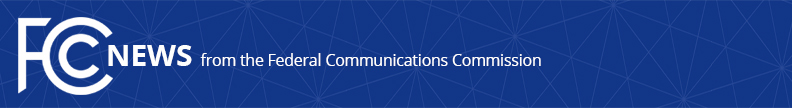 Media Contact: Travis Litman, (202) 418-2400travis.litman@fcc.govFor Immediate ReleaseSTATEMENT OF FCC COMMISSIONER JESSICA ROSENWORCEL ON RELEASE OF FINAL REPORT ON HAWAII FALSE ALERTWASHINGTON, April 10, 2018 —  Following the release of the Public Safety and Homeland Security Bureau’s Final Report concerning the January 13, 2018 false emergency alert in Hawaii, FCC Commissioner Jessica Rosenworcel issued the following statement:“As last week’s field hearing convened by Senator Brian Schatz made clear, the January 13 false missile alert in Hawaii was unacceptable.  As I said in my testimony, it is essential that we address what went wrong and put policies in place so this does not happen again in Hawaii or anywhere else.   Indeed, as today’s Public Safety and Homeland Security Bureau’s Final Report shows, the false alert was the result of multiple human and operational failures.  To make matters worse, it took a full 38 minutes to correct the error.  Fixing this should be a top priority–from working to promote best practices to establishing a mechanism for false alert reporting.  We have our work cut out for us.” ###
Office of Commissioner Jessica RosenworcelTwitter: @JRosenworcelThis is an unofficial announcement of Commission action.  Release of the full text of a Commission order constitutes official action.  See MCI v. FCC, 515 F.2d 385 (D.C. Cir. 1974).